Тема урока: «Строение твердых, жидких и газообразных тел»Цель урока:  I) образовательная:-способствовать овладению знаниями по теме «Строение твердых, жидких и газообразных тел»;-установить характер зависимости сил притяжения и отталкивания от расстояния между молекулами;II) развивающая:- наблюдательность, самостоятельность, логическое мышление, содействовать развитию речи, мышление;III) воспитательная:-формирование представлений о единстве и взаимосвязи явлений природы;-формировать положительное отношение к предмету;Тип урока: урок изучения нового материала.Форма урока: комбинированный.Комплексно-методическое обеспечение: компьютер, экран, мультимедийный проектор, мультимедийное приложение к учебнику.Ход урока:На столах учащихся и учителя материалы для опытов( 3 стакана в которых деревянный брусок, вода, воздух; пакет, шприц, пробирка, резиновый шар)Организационный момент.Учитель: Здравствуйте. Еще Наполеон говорил  «Воображение правит миром», а Демокрит утверждал, что «Ничего не существует кроме атомов».Сегодня мы с Вами отправимся в нашу маленькую лабораторию, которую создали сами в нашем классе. Так как все Вы будете нашими лаборантами , то должны выполнять элементарные правила:-слушать старшего лаборанта;-не шуметь;-не мешать друг другу;-выполнять все задания.Готовы начать работу?Актуализация знаний и постановка проблемы.У вас на столах по три стакана. Что в первом стакане (вода), во втором (деревянный брусок), в третьем (воздух) (если дети не ответили правильно, проделаем следующий опыт, возьмем пакет у горлышка, что внутри пакета?)  Приходим к выводу, что брусок это какое тело  (твердое), вода –это ….(жидкость), воздух –это …(газ)Вы прекрасно знаете, что физика это предмет экспериментов, поэтому все явления мы должны получать экспериментально и после этого сделать правильные выводы. Проведем некоторые эксперименты и сделаем выводы.Эксперимент: попробуйте сжать воздух в шприце предварительно подняв поршень вверх, закрывая отверстие шприца пальцем.( поршень спускается вниз до некоторого уровня), наберите в шприц немного воды и закрывая отверстие шприца попробуйте сжать жидкость (поршень не спускается), попробуйте сжать деревянный брусок .Делаем вывод:Твердые тела и жидкости не сжимаются, газы сжимается.Переливаем воду из мензурки в пробирку, у надутого шара изменяем форму (растягиваем, сжимаем), деревянный брусок опускаем из одного стакана в другой. Делаем вывод:Твердые тела сохраняют форму, жидкости и газы не сохраняют.Итак, давая свои ответы вы руководствовались увиденными явлениями. Ребята почему же все так происходит? Почему твердые тела не  могут течь, жидкости не могут сохранять определенную форму, а газы занимают весь объем помещения?Слушаем ответы учеников на поставленные вопросы после эксперимента.  Вот, ребята, мы пришли к теме нашего урока. Отройте рабочие тетради, запишите дату и тему нашего урока. «Строение твердых, жидких и газообразных тел»Мы все знаем что все тела состоят из маленьких частиц, но в каждом теле молекулы располагаются по-разному. Как себя ведут молекулы различных тел мы пронаблюдаем из слайдов(включаем анимационный материал из мультимедийного приложения).Закрепление знаний.На столы раздаю опорный рисунок для закрепления материала. Краткая запись о свойствах твердых тел, жидкостей и газов. Работа с тестами.Домашнее задание: творческая работа : Поведение людей можно охарактеризовать в какой-то мере, использовав материал сегодняшнего урока. Попробуйте провести аналогию между поведением людей в различных ситуациях и поведением молекул. 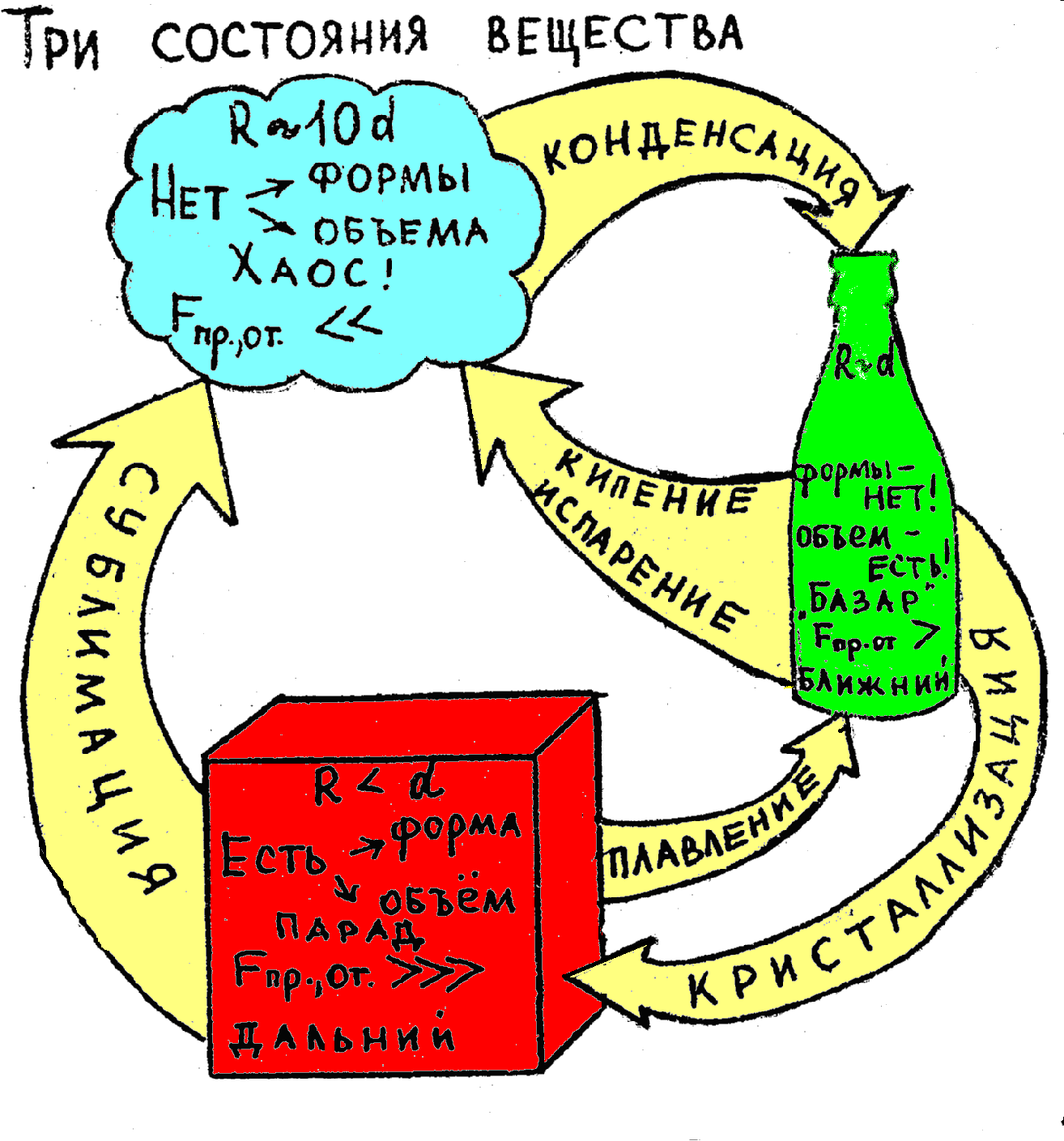 Тема: Три состояния веществаI вариантКак расположены молекулы в твёрдых телах и как они движутся?Молекулы расположены на расстояниях меньших размеров самих молекул и перемещаются свободно относительно друг друга.Молекулы расположены на больших расстояниях друг от друга (по сравнению с размерами молекул) и движутся беспорядочно.Молекулы расположены в строгом порядке и колеблются около определённых положений равновесия.Какие из приведённых ниже свойств принадлежат газам?Имеют определённый объёмЗанимают объём всего сосудаПринимают форму сосудаМало сжимаютсяЛегко поддаются сжатиюИзменится ли объём газа, если его перекачать из сосуда вместимостью  в сосуд вместимостью 2 литра?Увеличится в 2 разаУменьшится в 2 разаНе изменитсяМолекулы расположены на больших расстояниях друг от друга (по отношению с размерами молекул), слабо взаимодействуют между собой, движутся хаотически. Какое это тело?ГазТвёрдое телоЖидкостьТакого тела нетВ каком состоянии может находиться сталь?Только в твёрдом состоянииТолько в жидком состоянииТолько в газообразномВо всех трёх состоянияхТема: Три состояния веществаII вариантКак расположены молекулы жидкостей  и как они движутся?Молекулы расположены на расстояниях, соизмеримых с размерами  самих молекул, и перемещаются свободно относительно друг друга.Молекулы расположены на больших расстояниях (по сравнению с размерами молекул) друг от друга и движутся беспорядочно.Молекулы расположены в строгом порядке и колеблются около определённых положений равновесия.Какие из приведённых свойств принадлежат газам?Занимают весь предоставленный им объёмТрудно сжимаютсяИмеют кристаллическое строениеЛегко сжимаютсяНе имеют собственной формыВ мензурке находится вода объёмом 100 см3.  Её переливают в стакан вместимостью 200 см3. Изменится ли объём воды?УвеличитсяУменьшитсяНе изменитсяМолекулы плотно упакованы, сильно притягиваются друг к другу, каждая молекула колеблется около определённого положения. Какое это тело?ГазЖидкостьТвёрдое телоТаких тел нетВ каком состоянии может находиться вода?Только в жидком состоянииТолько в газообразном состоянииТолько в твёрдом состоянииВо всех трёх состоянияхТема: Три состояния веществаIII вариантКак расположены молекулы газов и как они движутся?Молекулы расположены на расстояниях, меньших размеров самих молекул, и перемещаются свободно относительно друг друга.Молекулы расположены на расстояниях, во много раз больше размеров самих молекул, и движутся беспорядочно.Молекулы расположены в строгом порядке и колеблются около определённых положений.Какие из приведённых свойств принадлежат твёрдым телам?Трудно изменить формуЗанимают весь предоставленный им объёмСохраняют постоянную формуЛегко меняют формуТрудно сжимаютсяИзменится ли объём газа, если его перекачать из баллона вместимостью  в баллон вместимость.40 литров?Увеличится в 2 разаУменьшится в 2 разаНе изменитсяЕсть ли такое вещество,  у которого молекулы расположены на больших расстояниях, сильно притягиваются друг к другу и колеблются около определённых положений?ГазЖидкостьТвёрдое телоТакого вещества не существуетВ каком состоянии может находиться ртуть?Только в жидкомТолько в твёрдомТолько в газообразномВо всех трёх состоянияхТема: Три состояния веществаIV вариантНиже указано поведение молекул в твёрдых, жидких и газообразных телах. Что является общим для жидкостей и газов?То, что молекулы расположены на расстояниях меньших размеров самих молекул и движутся свободно относительно друг другаТо, что молекулы расположены на больших расстояниях друг от друга и движутся беспорядочноТо, что молекулы движутся беспорядочно друг относительно другаТо, что молекулы расположены в строгом порядке и колеблются около определённых положенийКакие из указанных свойств принадлежат твёрдым телам?Имеют определённый объёмЗанимают объём всего сосудаПринимают форму сосудаМало сжимаютсяЛегко сжимаютсяВ бутылке находится вода объёмом 0,5 литра. Её переливают в колбу вместимостью . Изменится ли объём воды?УвеличитсяУменьшитсяНе изменитсяМолекулы расположены так, что расстояние между ними меньше размеров самих молекул. Они сильно притягиваются друг к другу и перемещаются с места на место. Какое это тело?ГазЖидкостьТвёрдое телоВ каком состоянии может находиться спирт?Только в твёрдом состоянииТолько в жидком состоянииТолько в газообразном состоянииВо всех трёх состоянияхОтветы к тестамI вариантI - 3II- 2, 5III- 1 IV- 1V- 4II вариантI- 1II- 1, 4, 5III- 3IV- 3V- 4III вариантI- 2II- 1, 3, 5III- 1IV- 4V- 4IV вариантI- 3II- 1, 4III- 3IV- 2V- 4